Clocaenog Forest Wind Farm FundSmall Grants Application FormMake sure you have read the Guidelines for Applicants before you complete this application. Please submit in word if typed, if handwritten please use black ink. Please answer every question.  Where the question is not appropriate to your organisation or project please write Not Applicable (N/A)For Office Use Only: Reference number.....................        Date of receipt.........................   I confirm that this application is submitted with the full knowledge and approval of the management committee / directors or trustees of this organisationSigned on behalf of committee: ……………………………….               Date ……………………………Community and Voluntary Support Conwy (CVSC) operating on behalf of Clocaenog Forest Wind Farm Fund, will use your personal information in order to process your funding application, and will be entered on a database utilised by CVSC and its Third Sector Support Wales partners (further information and our privacy notice are available from thirdsectorsupport.wales). The information will be held for the length of the Clocaenog Forest Wind Farm Fund project and then destroyed securely.Please return completed Application Form and supporting documents to:Grants@cvsc.org.uk CVSC7 Ffordd RhiwBae Colwyn ConwyLL29 7TGFor further help or advice please contact: Esyllt Adair	       01492 523855	        esylltadair@cvsc.org.uk To find out more about how the Clocaenog Forest Wind Farm Fund is making an impact locally: www.clocaenog.cymru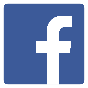 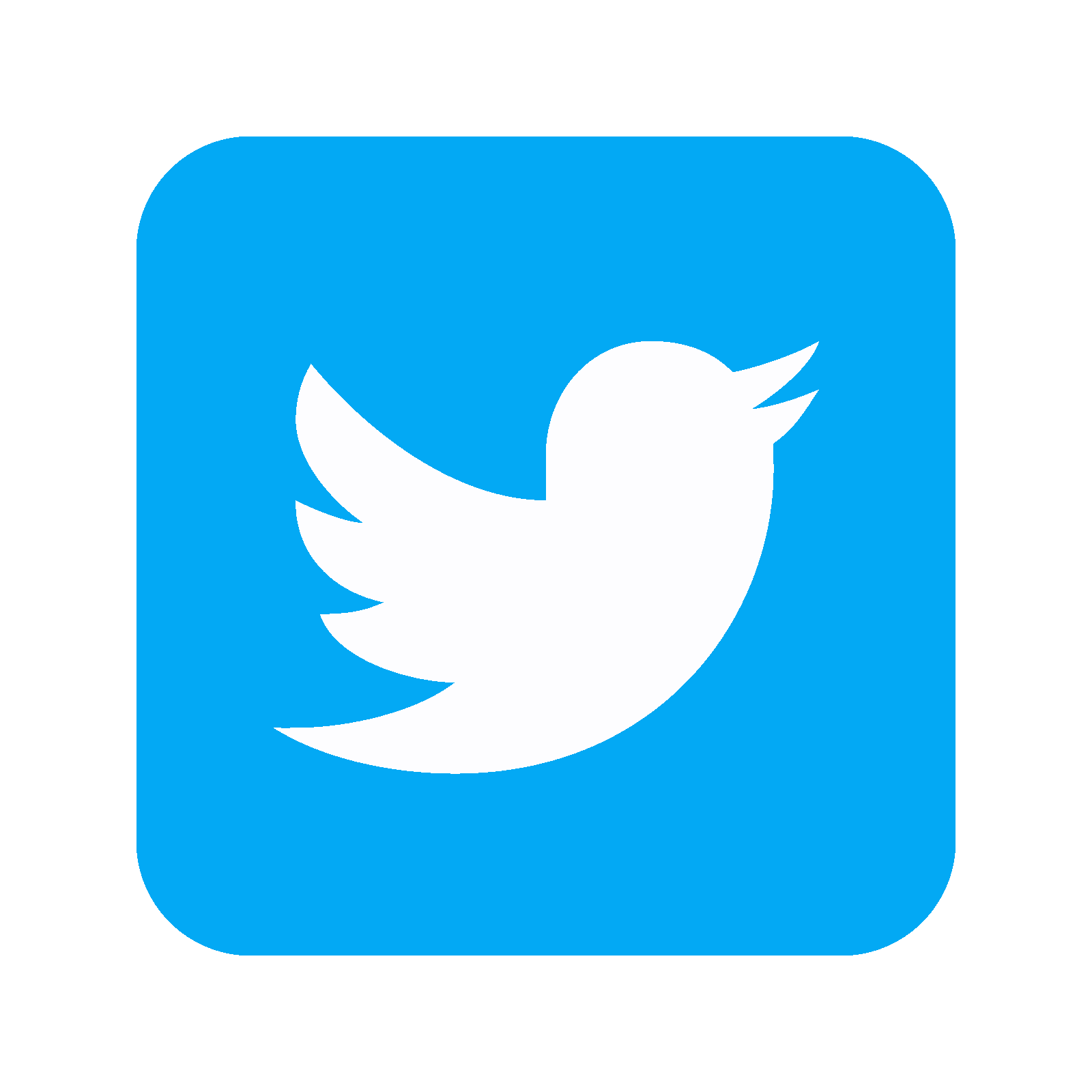 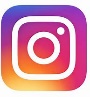 Section 1: About your organisation Section 1: About your organisation Organisation name:Organisation address: Post code:Organisation e-mail / phone (If applicable)E-mail:Phone: Applicant contact information:Name: Role in the organisation:E-mail: Phone: Mobile:Are you a part of a wider organisation/affiliated to any National Governing Body?Yes                                     No         If yes please state which organisation/body:Are you a part of a wider organisation/affiliated to any National Governing Body?Yes                                     No         If yes please state which organisation/body:Please describe your organisation type (charity/social enterprise/community group)Charity number: Company number: Your organisation main purpose / goalsMission statement or general area of work	Your geographical area of work - Local community, county, regional, nationalIs membership of your organisation and the project open to anyone who wants to join? Yes                                             No     If No please explain why?Is membership of your organisation and the project open to anyone who wants to join? Yes                                             No     If No please explain why?How many paid staff do you employ? How many volunteers do you have?Full time: Part Time: Volunteers:Section 2: About your project Project title:Start date:                                                 End date:Please describe your proposed project – (What are you going to do? how are you going to do it? what will the funding be used for? who are you working with?)Why do you need to undertake this project? (you must show evidenced need, ideally from community / service users. Identify there is no duplication / that demand exceeds supply of existing  service)   What is the community benefit of this project? (what difference will it make? How many beneficiaries will there be? Who will benefit? What are the short- and long-term benefits?)Targets/Outcomes (Please give measurable targets and any soft outcomes identifiedand how will these be measured? Including volunteer recruitment and job creation/retention if applicable)Support for the project? (Please include with your application quotes of support from service users, the local community and any other organisations or key partners)Section 3: Financial detailsSection 3: Financial detailsSection 3: Financial detailsSection 3: Financial detailsExpenditureCost £VAT £Total £Total project cost =Match funding (please list, if approved – we will need to see confirmation) =1.2.3.4.5.Total requested from Clocaenog Forest Wind Farm Fund = Is your Organisation registered for V.A.T.?Yes                                      No If yes; you will be expected to reclaim V.A.T. on your project and any grant paid will exclude the V.A.T. element               Have you received funding from the Clocaenog Forest Wind Farm Fund before?      Yes                                  No               	Date approved:                                                                Project reference:Section 4: Check listPlease ensure the following documents have been included as part of your application:  Copy of organisation constitution                                              Equal Opportunities, Language and Safeguarding policy                 (if required)                                                                                 Written quotes / estimates                                                         Copy of latest accounts                                                             Copy of latest bank statement                                                   Profit and loss account budget (businesses)                                Copy of building lease/ownership (if required)                          Copy of planning permission or listed building                  consent (if required)                                                                  Evidence/letters of community support for project (5 max)              If any of these are not included please send a covering note as to why not or when they will be received Bank detailsAccount Name: Sort code:Account number: I/we confirm that our internal financial procedures require a minimum of two signatories (must not be related) per financial transaction.                 Names of authorised signatories: ………………………………………………………….                                                      ………………………………………………………….To be completed by a representative of the organisation/group:I confirm that all the information on this form is true and correct.  